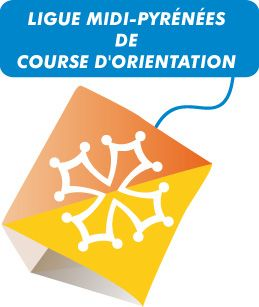 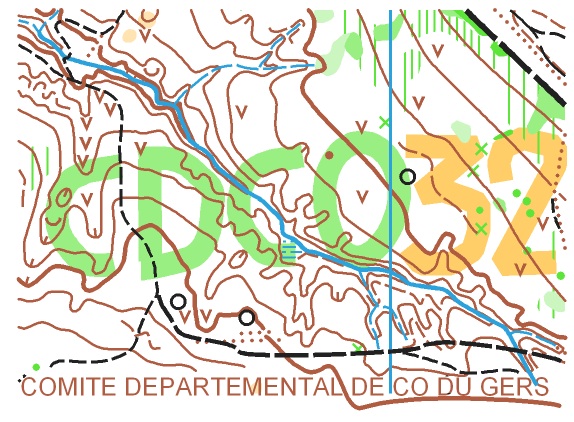 Lieu : 	LAC D’ASTARAC- Est de BEZUES-BAJON, Ouest de AUSSOS, Sud de SERE sur D40Organisation :	CDCO32Contact :	JEAN-LOUIS BLEIN, jl.blein@free.fr - 05 62 06 81 43Inscriptions : 	avant le 06/12/2016, à minuit	Pour les licenciés FFCO sur le site FFCO	Pour les non-licenciés FFCO par mail à  jl.blein@free.fr	Seuls les préinscrits seront sûrs d'avoir une carte sur leur circuit.Règlement :	Suivant le « Règlement des courses régionales en Midi-Pyrénées »		Licenciés	non licenciésTarifs :	19 ans et plus	7 euros	11 euros	18 ans et moins	4 euros	7 euros	Location de puce: 3 euros - caution: 40 euros ou carte d’identité	Taxe pour inscriptions tardives, ou absence non justifiée : 2€Accueil : 	 Distances :			Parking / Accueil : 50 m		  Accueil / Départ: 400 m 		  Accueil / Arrivée: 50 mHoraires :	Accueil à partir de 9h. Prise des horaires de départ sur place.	Départ au boitier entre 10 h et 12h.	Mais pas moins de 4 mn entre deux coureurs d’un même club sur le même circuit. Les coureurs ne remplissant pas cette condition seront disqualifiés.	Remise des récompenses à 13h30.	Fermeture des circuits à 14h.Fléchage :	Sur D40, entre Sère et Cabas Loumassès.Terrain : 	Forêt, très vallonnée.Carte : 	"AUSSOS" relevés 2015–Extension 2016 - équidistance 5 m – 	échelle 1/10 000ème (circuits Violets à Jaunes), 1/5000ème (circuits Vert et Bleu)Circuits:	8 circuits de couleurs suivant le Cahier des charges des courses régionales en Midi-Pyrénées:
et le
Guide de choix des circuits de couleur Ligue MPOrganisateur :	JEAN-LOUIS BLEIN Cartographe :	ANDRE LORTHOLARYTraceur :	JEAN-LOUIS BLEINContrôleur :	GILLES PINNADélégué fédéral Arbitre :	PATRICK CASTELLO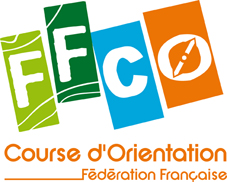 Responsable GEC :	HELENE GUIZZORestauration : 	Buvette, boissons chaudes,  Sandwichs.CIRCUITMOYENNE DE TEMPS DES 3 PREMIERSDISTANCES INDICATIVES 
POSTES A POSTES 
(distance + dénivelé x10)Violet long 70’10 kmViolet moyen60’7,5 kmViolet court50’6 kmViolet court bis40’4 kmOrange40‘5 kmJaune long/8 kmJaune35‘3,5 kmBleu25‘2,7 kmVert20‘2,2 kmJ (Jalonné)20’2 km